Hinweise für die Lehrkraft: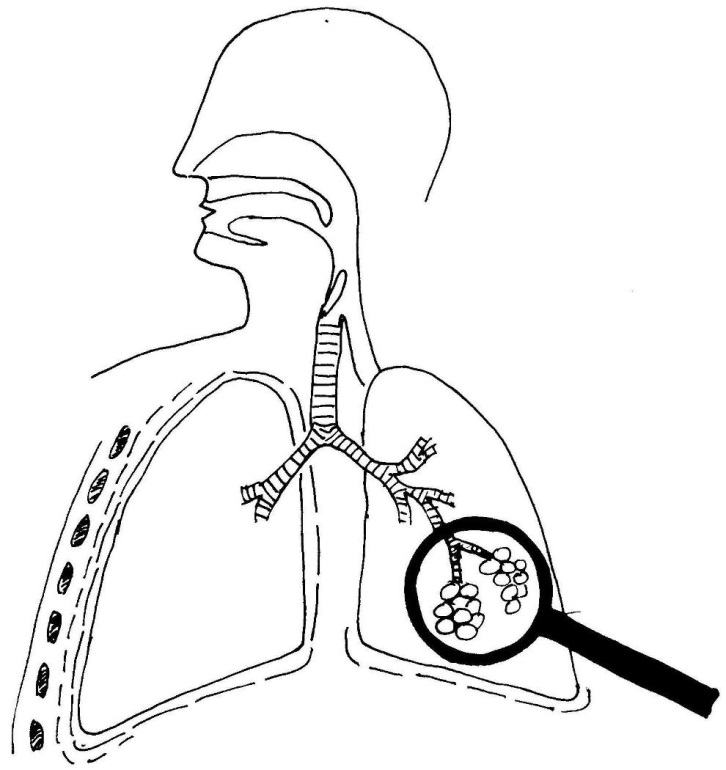 Legende von 1 bis 10 anlegen und sukzessive ausfüllen.1 	die Nasenhöhle2	die Mundhöhle3	der Rachen4	der Kehlkopf-Deckel: verschließt die Luftröhre beim Schlucken5	die Luftröhre6	der Bronchus7	das Lungen-Bläschen (mikroskopisch, Oberflächenvergrößerung)Die folgenden Bestandteile mit Farbe nachfahren.8	das Rippenfell9	das LungenfellZwerchfell freihand farbig einzeichnen unter dem Lungenfell und in die Legende aufnehmen.10	das ZwerchfellErklären:„Fell“ ist ein veraltetes Wort für „Haut“,„zwerch“ ist ein veraltetes Wort für „quer“.Das Zwerchfell ist eine quer im Bauch liegende Haut.Versuche:Stabilisierung von Luftröhre und Bronchien durch Knorpel-spangen im Modellversuch mit Installationsrohr bzw. lockerem Plastikschlauch.Haftung von Rippen- bzw. Zwerchfell am Lungenfell durch befeuchtete Objektträger.													Nickl 9.2019     